Анкета кандидата в члены автоклуба ExpertTun (Россия)Фамилия Имя ОчествоГород (Страна, регион)Стаж работы в направлении тюнинга и диагностики.Оборудование в работе ( для чип-тюнинга, диагностики)Перспективы в оборудовании Основные направление работыКол-во используемых компьютеровВыбранный Вариант участника автоклуба.ИНФОРМАЦИЯ О БАЗЕ ДАННЫХПриобретая прошивку, Вы приобретаете право обладания оплаченным Вами экземпляром, соответственно имеете право устанавливать его на автомобили в коммерческих и не коммерческих целях.Запрещается: Покупка прошивок подразумевает Ваше согласие с этими условиями.Условия распространяются на все прошивки приобретаемые у автора Expert  и защищенные товарным знаком/электронной подписью.Автор оставляет за собой право лишать технической поддержки при несоблюдении вышеперечисленных условий соглашения.Прошивки предоставляются "как есть", автор не несет ответственности за неправильные действия пользователя по перепрограммированию ЭБУ, повлекшие выход из строя последнего, а так же за иные действия пользователя.Варианты  участия  в  автоклубе  ExpertTun (Россия)1.Ежегодный взнос 45000 рублей .Цена на прошивки из готовой базы от 1000 - 2500 рублей.-10% на изготовление частной прошивки.Online ТехподдержкаСодействие в ремонте блоков.Предоставление бесплатных мануалов по работе с ЭБУ.Бонусный пакет прошивок ( на усмотрение автора)2.Ежегодный взнос  70000 рублей . ( ДЛЯ МУЛЬТИМАРОЧНЫХ АВТОСЕРВИСОВ)Цена на прошивки из готовой базы от 500 -1500 рублей.-15% на изготовление частной прошивки.Online ТехподдержкаСодействие в ремонте блоков.Предоставление бесплатных мануалов по работе с ЭБУ.Пакет бесплатных готовых/проверенных  прошивок на  1  марку автомобилей.(до  30 файлов)3.Ежегодный взнос  150000 рублей Цена на прошивки из готовой базы от 500 рублей.-25% на изготовление частной прошивки.Online ТехподдержкаСодействие в ремонте блоков.Предоставление бесплатных мануалов по работе с ЭБУ.Пакет бесплатных готовых/проверенных  прошивок на  2  марку автомобилей.(до  30 файлов на каждую)Так же Вы можете подписаться на складку прошивок.1 марка 35000 рублей.( для участников клуба)Все условия указанные в этой анкете, доступны только для участников клубаДля вступления в члены автоклуба ExpertTun (Россия) Вам требуется:- Заполнить анкету с указанием личных данных с указанием варианта участия.- Приложить к анкете копию 1 документа с фотографией ( Паспорт/Водительское удостоверение/Военный билет)-  Оплатить выбранный вариант участника на карту Сбербанка 5336 6900 9598 3351Получатель : Валентина Анатольевна Ш.В комментарии к платежу написать : «Частный перевод на текущие расходы»-    Приложить чек (фото, скрин, копию) к анкете.- Выслать анкету на email: Soft_Chip@mail.ru ( Адрес для документов)Контакты ExpertTun-Expert.art@bk.ru ( Почта для заказа индивидуальных софтов)-Expert.art21@gmail.com ( Резервная )-89535359227 WhatsApp,Viber.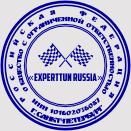 перепродаватькопироватьпередавать третьим лицам в дар или в качестве обменаразмещать и (или) продавать в сети Интернет.